SUPPLEMENTARY MATERIALSupplementary Table S1. Baseline characteristics of the 4457 candidate controls in PUUMA cohorts, by 10-Year ASCVD risk.Supplementary Table S2. Summary of association results for 66 previously identified coronary artery disease loci.*We report proxy markers in high linkage disequilibrium with the GWAS variants at 7 loci: SORT1 (rs646776 and rs599839; r2=0.87), REST/NOA1 (rs17087335 and rs17081935; r2=0.98), ANKS1A (rs17609940 and rs12205331; r2=1.0), SWAP70 (rs10840293 and rs415895; r2=0.84), SMAD3 (rs56062135 and rs17293632, r2=1.0), BCAS3 (rs7212798 and rs8080784; r2=1.0), PMAIP1/MC4R (rs663129 and rs571312; r2=1.0). The LD metric r2 was estimated in the 1000 Genome CHB population.# indicated nominal statistically significance between two estimates (previous GWAS and our study populations) among 42 consistent direction SNPs.Supplementary Table S3. The results of variants that were found to be potentially associated with acute coronary syndromes at the discovery stage.a. Derived from the logistic regression model after adjusting for age, gender and top two PCs as appropriate assuming an additive genetic model;b. Derived from the Firth bias-corrected logistic likelihood ratio test after adjusting for age, gender and the top two principal components.Supplementary Table S4. The results of promising variants at the replication stage.a minor allele frequency in our study dataset; b minor allele frequency in in silico meta GWAS dataset.Supplementary Table S5. Associations of rs10409124 with ACS, subgroup analysis.*test for heterogeneity.Supplementary Table S6. KEGG enrichment analysis of genes co-expressed with ZNF655 in myocardial infarction patients from GSE66360.Supplementary Table S7. Thirty-two candidate pathways that exhibited significant association with acute coronary syndromes in the present study and in the existing in silico meta-GWAS dataset.P values derived from pathway-based analysis in our study participants;P values derived from pathway-based analysis in existing in silico meta-GWAS dataset.Supplementary Fig. 1. Summary of sample and marker quality control within the two study cohort.Supplementary Fig. 2. Principal component analysis. The first two principal components for each individual were plotted: (A) 1,669 cases from ACS Genetic Study, together with Asian (JPT, CHB and CHS), African (YRI), and European (CEU) populations from 1000 Genome Project; (B) 1,669 cases from ACS Genetic Study and 1,935 controls from PUUMA-MI study together with Asian (JPT, CHB and CHS), African (YRI), and European (CEU) populations from 1000 Genome Project; and (C) the population structure of the cases and controls.A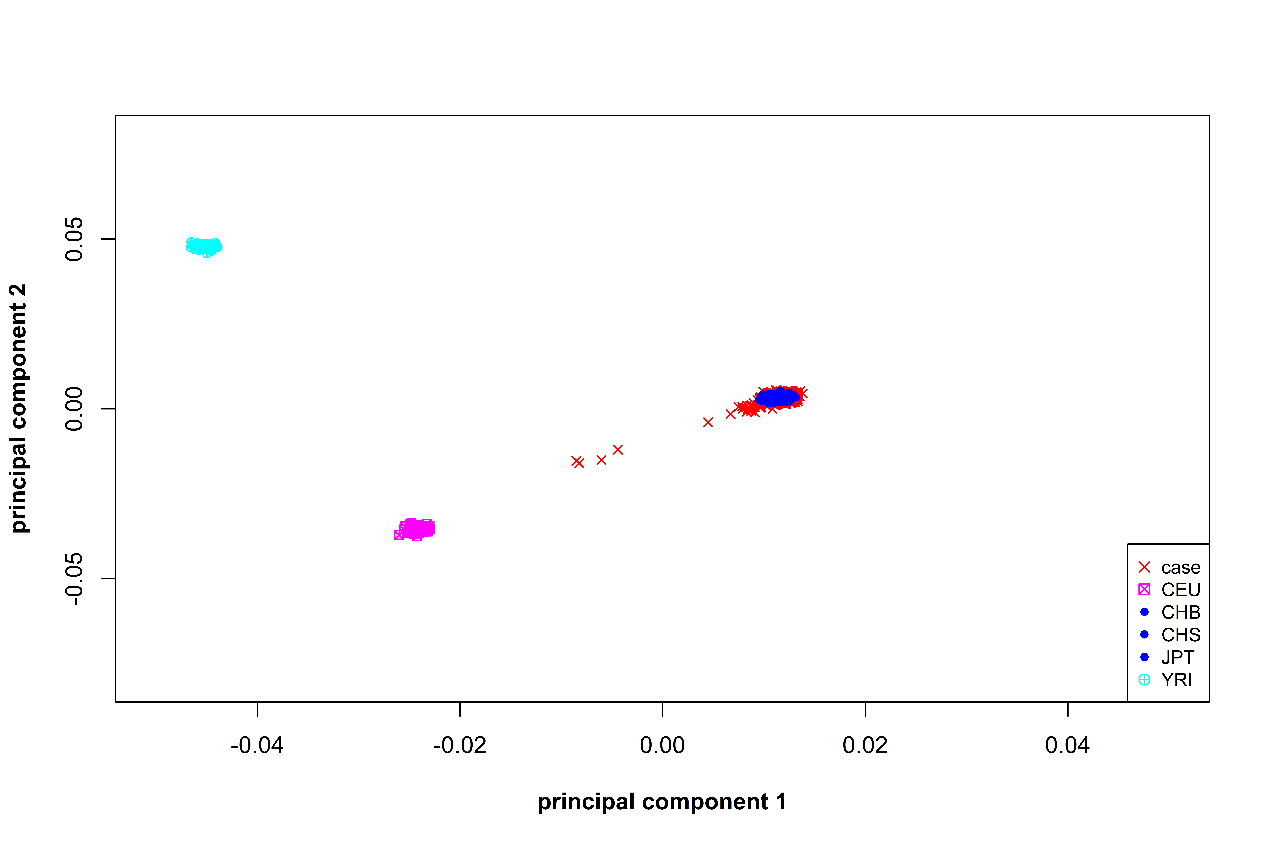 B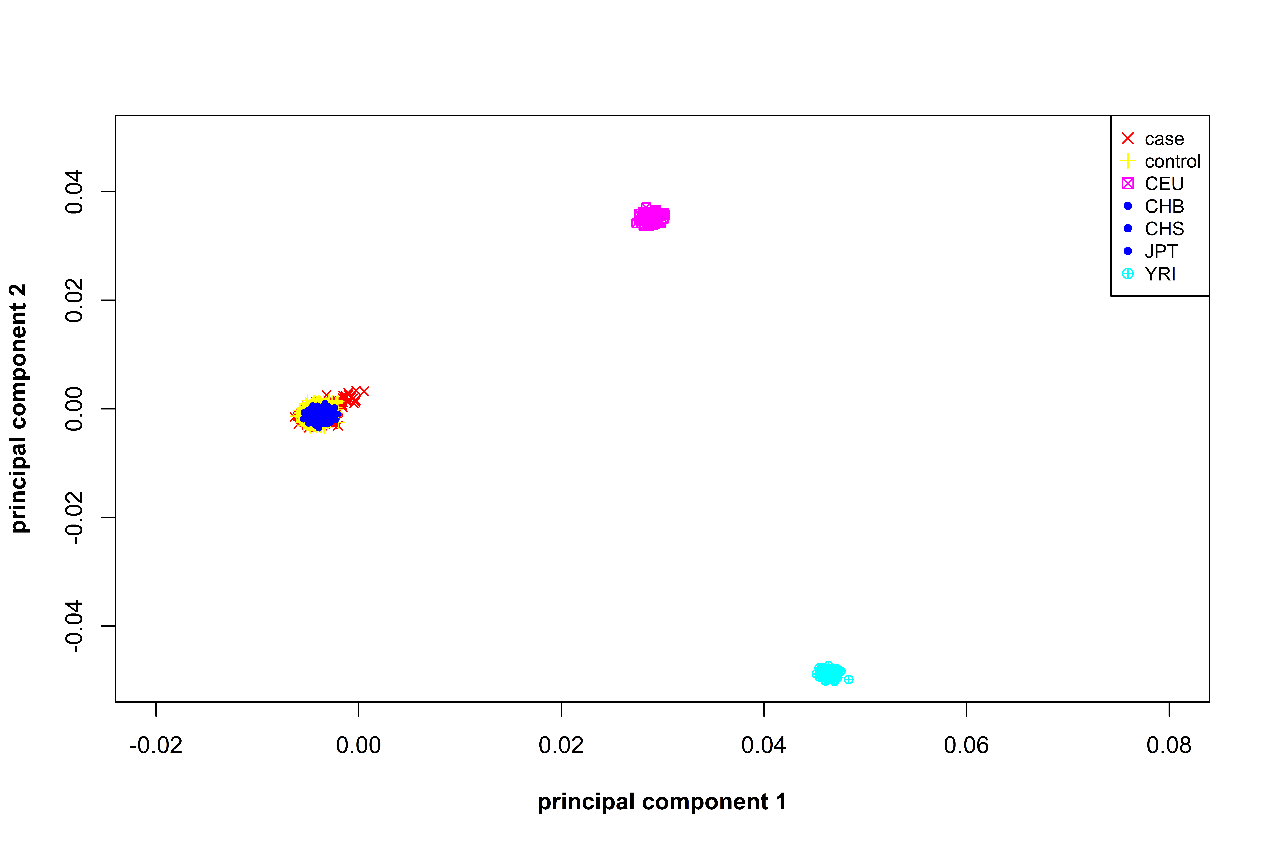 C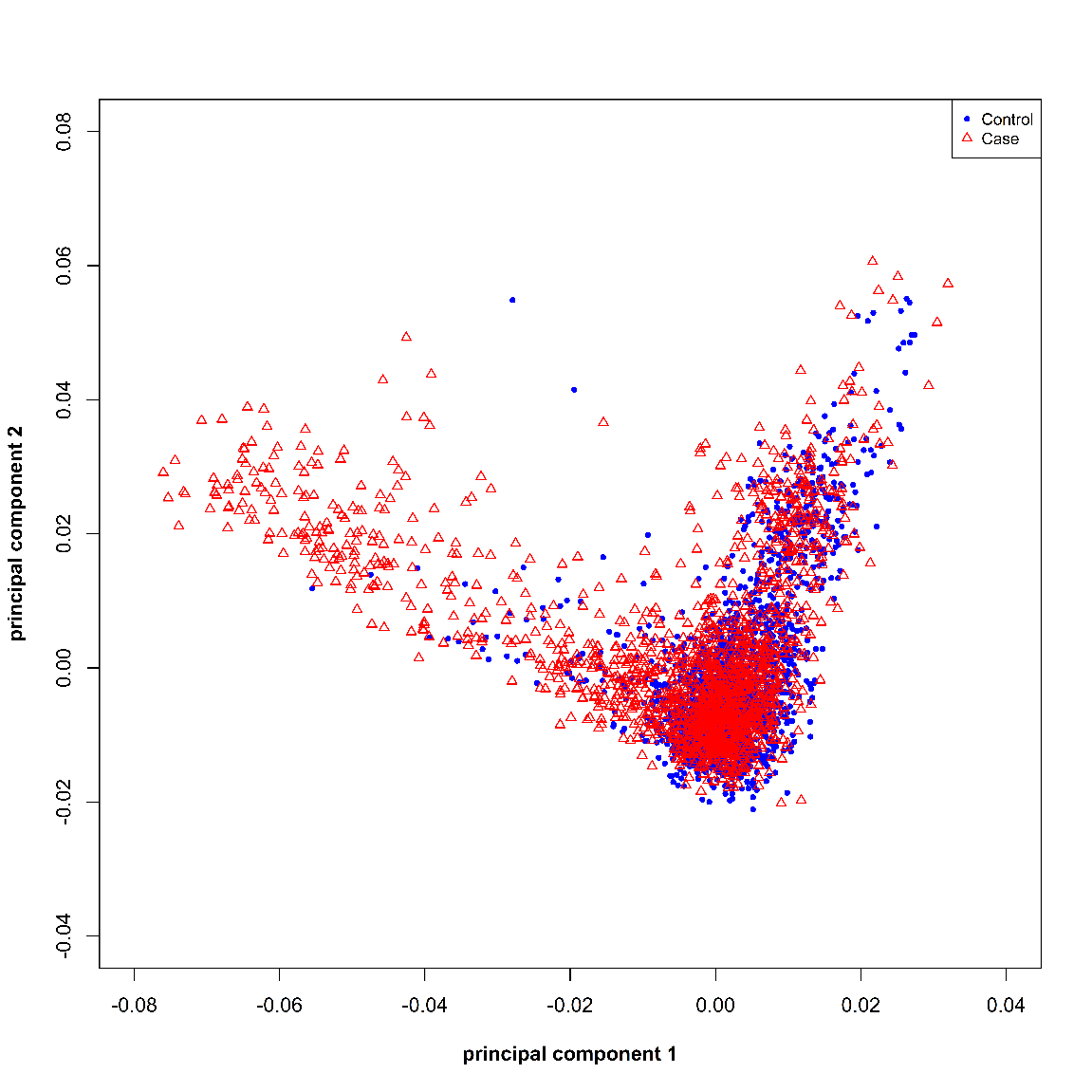 Supplementary Fig. 3. Risk distribution of participants from PUUMA study according to their 10-year ASCVD risk.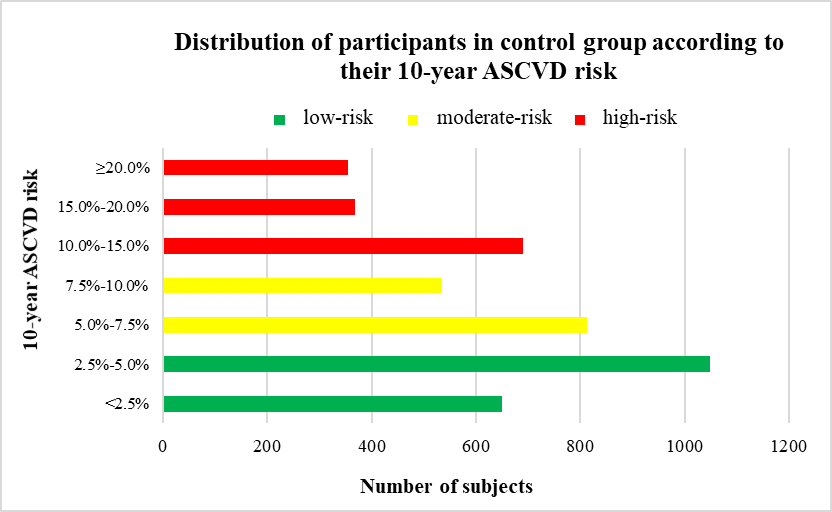 Supplementary Fig. 4. Quantile-quantile plot of single-variant analysis results of acute coronary syndrome (λGC = 1.000).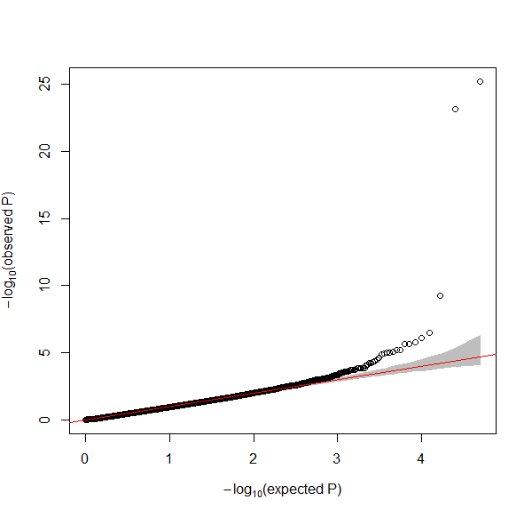 Supplementary Fig. 5. Manhattan plot for associations between genetic variants and ACS risk. The association analyses were based on 1,669 ACS cases and 1,935 controls, which were selected according to China-PAR risk prediction model for 10-year risk ASCVD. P values are two-sided and were calculated by an addictive model in logistic regression analysis adjusted for age, gender, and the first two principal components. Red line indicated the exome-chip-wide significance threshold (P < 1×10-6) and blue line indicated the (P < 1.0×10-4).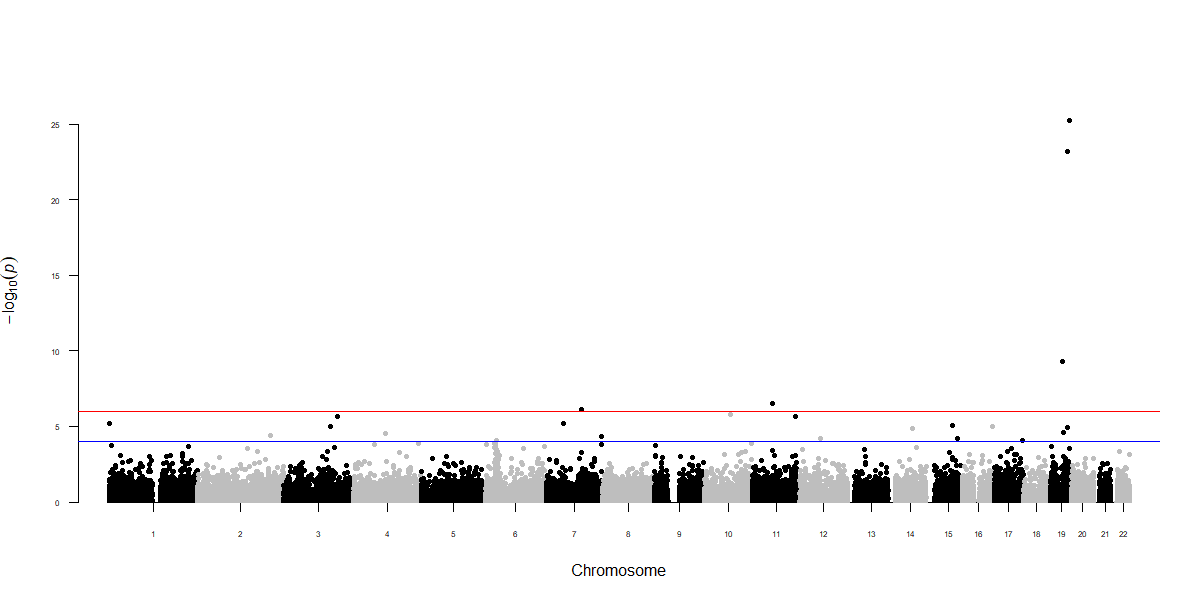 Supplementary Fig. 6. The differential expressions of ZNF655 based on GSE66360 dataset. The expression levels of ZNF655 (log2 FC = -1.4, P = 2.4×10-9) were significantly downregulated in MI cases.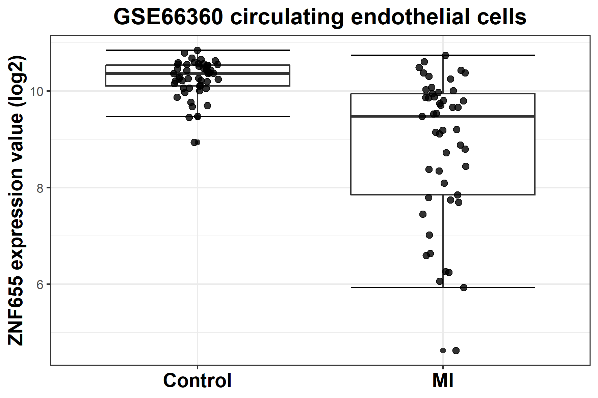 Total (N=4457)Low-risk (N=1698)Moderate-risk (N=1347)High-risk (N=1412)PAge, mean(sd), y56.24 (8.60)50.11 (4.89)55.98 (5.56)63.86 (8.49)<0.001Gender, female.(%)2808 (63.0)1417 (83.5)790 (58.6)601 (42.6)<0.001SBP, mean(sd), mmHg133.28 (16.43)122.22 (11.19)134.44 (12.62)145.48 (15.89)<0.001DBP, mean(sd), mmHg75.27 (9.81)72.34 (8.08)77.12 (9.29)77.02 (11.24)<0.001TC, mean(sd), mg/dL206.35 (38.17)203.30 (34.84)209.40 (38.84)207.11 (41.02)<0.001HDL-C, mean(sd), mg/dL55.59 (14.66)60.00 (14.98)54.23 (13.24)51.57 (14.15)<0.001WC, mean(sd), cm82.75 (8.52)78.40 (7.76)84.19 (7.77)86.62 (7.70)<0.001Current smoker, Yes. (%)897 (20.1)163 (9.6)330 (24.5)404 (28.6)<0.001Diabetes, Yes. (%)990 (22.2)79 (4.7)223 (16.6)688 (48.7)<0.001Family history of ASCVD, Yes. (%)998 (22.4)437 (25.7)322 (23.9)239 (16.9)<0.001Antihypertensive treatment within 2 weeks, Yes. (%)1203 (27.0)111 ( 6.5)374 (27.8)718 (50.8)<0.001LocusPublished variantPublished variantPublished variantPublished variantPublished variantPublished variantOur studyOur studyOur studyOur studyOur studyLocusMarker nameChr:Pos (hg19)EA/OAEAFOR (95% CI)P valueLead SNP/Proxy SNPEAFOR (95% CI)P valueMatching direction of effectPCSK9rs112065101:55496039T/C0.8341.06 (1.04,1.09)3.70E-08rs112065100.9451.13 (0.88-1.46)3.26E-01YPPAP2Brs171140361:56962821A/G0.9101.08 (1.05,1.12)4.80E-08rs171140360.9731.10 (0.78-1.57)5.85E-01YSORT1rs6467761:109818530T/C0.7801.12 (1.09,1.14)1.10E-23rs599839*0.9311.23 (0.97-1.54)8.62E-02YIL6Rrs48456251:154422067T/C0.4261.04 (1.02,1.06)1.10E-05rs48456250.4890.95 (0.84-1.06)3.47E-01NMIA3rs174648571:222762709T/G0.8561.06 (1.04,1.09)6.90E-07rs174648570.9970.97 (0.37-2.53)9.49E-01NMIA3rs174656371:222823529C/A0.6851.07 (1.05,1.09)1.60E-13rs174656370.6031.20 (1.07-1.35)2.78E-03Y#AK097927rs169869532:19942473A/G0.0731.11 (1.08,1.15)4.80E-10-----APOBrs5151352:21286057C/T0.8171.05 (1.03,1.07)3.70E-06rs5151350.8881.14 (0.95-1.38)1.51E-01YABCG5/ABCG8rs65447132:44073881T/C0.3191.06 (1.04,1.08)3.70E-09rs65447130.0061.16 (0.58-2.34)6.72E-01YVAMP5/VAMP8/GGCXrs15611982:85809989T/C0.4641.06 (1.04,1.07)4.00E-11rs15611980.3881.11 (0.99-1.25)8.48E-02YZEB2/AC074093.1rs22526412:145801461C/T0.4671.03 (1.01,1.05)6.20E-04rs22526410.7630.89 (0.77-1.02)8.03E-02NWDR12rs67258872:203745885C/T0.1161.12 (1.09,1.15)7.80E-19-----KCNJ13/GIGYF2rs18012512:233633460A/G0.3641.04 (1.02,1.06)5.20E-06rs18012510.3011.01 (0.89-1.15)8.70E-01YMRASrs98188703:138122122T/C0.1441.07 (1.05,1.09)7.80E-09rs98188700.0070.82 (0.39-1.73)6.08E-01NREST/NOA1rs170873354:57838583T/G0.2031.05 (1.03,1.08)8.40E-08rs17081935*0.3741.11 (0.98-1.25)9.20E-02YEDNRArs18784064:148393664T/C0.1501.07 (1.04,1.09)3.90E-09-----GUCY1A3rs76923874:156635309G/A0.8141.04 (1.02,1.06)4.30E-04rs76923870.8170.96 (0.83-1.11)5.64E-01NSLC22A4/SLC22A5rs2739095:131667353G/A0.1161.05 (1.02,1.09)9.90E-04-----ADTRP/C6orf105rs69039566:11774583G/A0.6361.00 (0.99,1.02)7.20E-01-----PHACTR1rs125264536:12927544C/G0.6931.09 (1.08,1.11)1.60E-23-----C2rs31306836:31888367T/C0.8601.08 (1.05,1.11)2.80E-08rs31306830.9781.26 (0.86-1.85)2.35E-01YANKS1Ars176099406:35034800G/C0.8081.03 (1.01,1.05)7.10E-03rs12205331*0.9681.08 (0.78-1.48)6.59E-01YKCNK5rs109477896:39174922T/C0.7651.04 (1.02,1.06)1.90E-04rs109477890.7931.11 (0.96-1.28)1.58E-01YTCF21rs121902876:134214525C/G0.6221.06 (1.03,1.08)2.30E-06-----SLC22A3/LPAL2/LPA/PLGrs20483276:160863532C/T0.3661.06 (1.04,1.08)7.40E-12rs20483270.4310.94 (0.84-1.06)3.05E-01NSLC22A3/LPAL2/LPA/PLGrs37982206:160961137C/T0.0191.49 (1.40,1.59)9.40E-33rs37982200.0820.80 (0.65-0.99)3.98E-02NSLC22A3/LPAL2/LPA/PLGrs42521206:161143608T/C0.7291.04 (1.02,1.06)8.20E-05rs42521200.9970.71 (0.28-1.80)4.73E-01NHDAC9rs20239387:19036775C/T0.1011.08 (1.05,1.11)1.70E-08rs20239380.0023.59 (1.05-12.3)4.23E-02Y#7q22rs109535417:107244545C/T0.7571.03 (1.01,1.05)5.80E-03rs109535410.8441.01 (0.87-1.19)8.73E-01YZC3HC1rs115569247:129663496C/T0.6571.07 (1.05,1.09)6.30E-13rs115569240.9531.08 (0.82-1.43)5.78E-01YNOS3rs39182267:150690176T/C0.0711.13 (1.09,1.17)1.60E-12-----LPLrs2648:19813180G/A0.8591.06 (1.04,1.09)9.80E-07rs2640.8050.96 (0.83-1.11)5.76E-01NTRIB1rs29540298:126490972A/T0.5411.06 (1.05,1.08)5.20E-13rs29540290.4101.11 (0.98-1.25)9.07E-02YCDKN2BASrs32179929:22003223T/C0.3801.13 (1.11,1.15)5.50E-49rs32179920.4881.08 (0.96-1.21)2.19E-01YCDKN2BASrs49775749:22098574G/A0.4861.19 (1.17,1.21)4.70E-101rs49775740.4781.18 (1.05-1.33)5.50E-03YSVEP1rs1112452309:113169775C/T0.0361.12 (1.07,1.17)8.30E-07rs1112452300.0005.85 (0.31-109.4)2.37E-01YABOrs5794599:136154168C/T0.2151.07 (1.05,1.09)5.80E-11rs5794590.2161.07 (0.93-1.23)3.39E-01YKIAA1462rs250508310:30335122C/T0.4111.06 (1.04,1.08)5.50E-12rs25050830.2371.12 (0.98-1.28)9.79E-02YCXCL12rs204700910:44539913G/T0.4941.05 (1.03,1.07)1.20E-09-----CXCL12rs50112010:44753867T/C0.8341.07 (1.05,1.09)6.30E-11rs5011200.6200.98 (0.87-1.10)6.80E-01NLIPArs1120304210:90989109T/C0.4461.04 (1.02,1.06)3.90E-06rs112030420.5320.96 (0.86-1.09)5.49E-01NLIPArs141244410:91002927T/C0.3581.07 (1.05,1.08)8.20E-14-----CYP17A1/CNNM2/NT5C2rs1241340910:104719096G/A0.9021.07 (1.04,1.10)1.70E-07rs124134090.7361.18 (1.04-1.35)1.07E-02YSWAP70rs1084029311:9751196A/G0.5521.05 (1.03,1.07)6.90E-09rs415895*0.4521.05 (0.93-1.18)4.35E-01YMRVI1/CTR9rs1104293711:10745394T/G0.5111.01 (0.99,1.03)2.00E-01rs110429370.8351.24 (1.06-1.44)8.33E-03Y#PDGFDrs97481911:103660567T/C0.3161.06 (1.04,1.08)1.80E-10rs9748190.6271.11 (0.98-1.25)9.55E-02YZNF259/APOA5/APOA1rs96418411:116648917G/C0.1631.05 (1.03,1.08)4.70E-06rs9641840.2161.15 (1.00-1.33)4.75E-02YLRP1rs1117211312:57527283C/T0.4081.04 (1.02,1.05)2.40E-05rs111721130.2351.04 (0.91-1.20)5.40E-01YATP2B1rs713625912:90081188T/C0.4261.03 (1.02,1.05)5.60E-05-----SH2B3rs318450412:111884608T/C0.4421.06 (1.04,1.08)7.50E-11rs31845040.0051.70 (0.78-3.70)1.85E-01YKSR2rs1183015712:118265441G/T0.3821.03 (1.01,1.04)1.70E-03-----SCARB1rs1105783012:125307053A/G0.1471.07 (1.05,1.10)4.20E-09rs110578300.1370.91 (0.76-1.07)2.43E-01NFLT1rs931942813:28973621A/G0.3061.04 (1.03,1.06)1.00E-06rs93194280.4131.06 (0.94-1.20)3.33E-01YCOL4A1/COL4A2rs477314413:110960712G/A0.4371.04 (1.02,1.06)2.80E-05-----COL4A1/COL4A2rs951520313:111049623T/C0.7521.06 (1.04,1.08)6.50E-10-----HHIPL1rs289581114:100133942C/T0.4221.04 (1.03,1.06)9.10E-07rs28958110.2761.04 (0.91-1.18)6.09E-01YSMAD3rs5606213515:67455630C/T0.7831.07 (1.05,1.09)6.40E-12rs17293632*0.9791.19 (0.79-1.80)4.13E-01YADAMTS7rs717374315:79141784T/C0.5401.06 (1.04,1.08)6.40E-08rs71737430.5751.07 (0.95-1.20)2.65E-01YMFGE8/ABHD2rs804227115:89574218G/A0.9281.09 (1.05,1.12)6.10E-07-----FURIN/FESrs1751484615:91416550A/C0.4691.06 (1.04,1.08)1.30E-10rs175148460.1571.20 (1.03-1.41)2.25E-02YCETPrs180077516:56995236C/A0.5111.04 (1.02,1.06)2.50E-06rs18007750.4501.01 (0.90-1.13)9.01E-01YSMG6rs21617217:2126504C/G0.3561.04 (1.02,1.05)2.30E-05rs2161720.2651.03 (0.91-1.18)6.24E-01YRAI1/PEMT/RASD1rs1293658717:17543722G/A0.5401.03 (1.01,1.04)1.80E-03rs129365870.8891.10 (0.92-1.32)3.08E-01YUBE2Zrs4652217:46988597T/C0.5271.03 (1.02,1.05)9.30E-05rs465220.7131.14 (1.00-1.29)4.62E-02YBCAS3rs721279817:59013488C/T0.1501.07 (1.05,1.10)2.20E-08rs8080784*0.1271.19 (0.99-1.41)5.27E-02YPMAIP1/MC4Rrs66312918:57838401A/G0.2481.04 (1.02,1.06)1.80E-05rs571312*0.2181.17 (1.02-1.35)2.34E-02YANGPTL4rs11684306419:8429323G/A0.9801.17 (1.10,1.25)2.90E-07-----LDLRrs112260819:11163601G/T0.7521.06 (1.04,1.08)3.70E-10rs11226080.9011.17 (0.96-1.42)1.14E-01YZNF507/LOC400684rs1297641119:32882020A/T0.9391.04 (1.00,1.07)2.90E-02-----APOE/APOC1rs207565019:45395619G/A0.1331.08 (1.05,1.10)2.10E-09rs20756500.0941.04 (0.85-1.27)6.88E-01YAPOE/APOC1rs44592519:45415640G/A0.8911.10 (1.07,1.13)1.20E-12rs4459250.9221.29 (1.03-1.61)2.68E-02YGene desert/KCNE2rs998260121:35599128T/C0.1341.10 (1.07,1.12)1.70E-14rs99826010.0020.50 (0.12-1.99)3.24E-01NPOM121L9P/ADORA2Ars18080322:24658858G/T0.9771.18 (1.12,1.24)7.10E-10-----Variant IDChr.Pos.Major/Minor alleleGenotypeMAFVariantGeneTypeOR(95%CI) P aP brs1175069531952825095C/T0/317/32190.045Leu121PheZNF480nonsynonymous10.6(6.87-16.5)6.0E-263.9E-31rs104091241947226434C/T3/497/30650.071Val568IleSTRN4nonsynonymous3.87(2.97-5.03)6.6E-242.3E-24rs739293731934706531A/G0/111/34090.016Asn249SerLSM14Anonsynonymous0.05(0.02-0.14)5.4E-107.4E-13rs41273531158125620C/T151/1290/20950.225Tyr308CysOR5B17nonsynonymous1.45(1.25-1.67)3.1E-073.4E-07rs149822831799170144T/C2/70/34860.010Phe138SerZNF655nonsynonymous0.04(0.01-0.15)7.3E-074.3E-09rs1825922311075156333G/A3/89/34470.013Pro127SerANXA7nonsynonymous0.01(0.00-0.09)1.7E-063.6E-13rs14972174611123810502A/G3/70/34590.011Tyr60CysOR4D5nonsynonymous0.12(0.05-0.29)2.2E-065.2E-07rs1446501703151535235A/G2/65/34590.010Thr74AlaAADACnonsynonymous0.04(0.01-0.17)2.3E-063.6E-08rs189450639748315825C/T0/54/35290.008His2188TyrABCA13nonsynonymous0.07(0.02-0.22)6.1E-063.6E-07rs14044157011431163G/A0/78/34450.011Arg638GlnATAD3Bnonsynonymous0.01(0.00-0.11)6.5E-061.1E-10rs46464221575015305C/T71/984/24670.160Gly45AspCYP1A1nonsynonymous0.68(0.57-0.80)8.4E-068.6E-06rs1856600051684514305C/G47/39/35180.018Gly363TrpTLDC1nonsynonymous2.38(1.62-3.49)9.6E-069.7E-06rs1875651893133302985C/T0/46/35290.006Pro153ThrCDV3nonsynonymous0.05(0.01-0.19)9.6E-064.3E-07rs1492764871468249803A/C0/63/34900.009Cys1356GlyZFYVE26nonsynonymous0.15(0.06-0.35)1.3E-051.1E-05rs1872176801936159524G/A1/87/34630.013Ala85ThrUPK1Anonsynonymous0.21(0.10-0.43)2.5E-051.3E-05rs115046131489671591A/C0/75/34850.011Ser642AlaFAM13Anonsynonymous0.08(0.02-0.26)3.1E-051.2E-06rs2006120632204305568A/G2/92/34760.013Leu782ProRAPH1nonsynonymous0.23(0.11-0.46)4.0E-052.7E-05rs1894391321257627816G/A94/99/34110.040Arg437HisSHMT2nonsynonymous1.69(1.30-2.18)5.8E-055.9E-05rs1383911031780789026G/C1/53/34890.008Asn435LysZNF750nonsynonymous0.04(0.00-0.20)8.3E-051.6E-06VariantIDChr.Pos.Major/Minor alleleMAFaMAFbGeneOR(95%CI)P valuers1175069531952825095C/T0.0450.003ZNF4801.32(0.87-16.6)0.1807rs104091241947226434C/T0.0710.003STRN41.34(1.03-15.8)0.02547rs739293731934706531A/G0.0160.040LSM14A1.07(0.93-8.73)0.314rs41273531158125620C/T0.2250.373OR5B171.01(0.99-7.36)0.1641rs149822831799170144T/C0.010ZNF655--rs1825922311075156333G/A0.013ANXA7--rs14972174611123810502A/G0.0110.001OR4D53.85(0.82-4221)0.08509rs1446501703151535235A/G0.010AADAC--rs189450639748315825C/T0.008ABCA13--rs14044157011431163G/A0.0110.018ATAD3B1.32(0.95-15.9)0.08925rs46464221575015305C/T0.160CYP1A1--rs1856600051684514305C/G0.018TLDC1--rs1875651893133302985C/T0.006CDV3--rs1492764871468249803A/C0.0090.002ZFYVE261.46(0.12-60.5)0.7594rs1872176801936159524G/A0.0130.001UPK1A1.31(0.69-18.1)0.4065rs115046131489671591A/C0.0110.001FAM13A1.36(0.42-26.6)0.6004rs2006120632204305568A/G0.013RAPH1--rs1894391321257627816G/A0.040SHMT2--rs1383911031780789026G/C0.008ZNF750--VariablesVariablescase/controlOR (95%CI) P*age< 60776/15873.48 (2.47-4.89)0.723≥ 60893/3483.87 (2.37-6.34)gendermale1286/5343.35 (2.33-4.82)0.391female383/14014.28 (2.80-6.54)BMI< 24517/6104.62 (2.85-7.47)0.510≥ 24783/13523.79 (2.72-5.29)smokecurrent/ever941/3674.43 (2.77-7.08)0.493never728/15683.61 (2.55-5.11)hypertensionno800/12983.92 (2.80-5.48)0.699yes869/6374.39 (2.73-7.06)type 2 diabetesno1344/17563.77 (2.84-5.02)0.488yes325/1795.12 (2.27-11.5)Pathway IDDescriptionGeneRatioBgRatioP valueP adjusthsa04141Protein processing in endoplasmic reticulum96/1982165/74704.58E-181.44E-15hsa03040Spliceosome82/1982134/74701.94E-173.04E-15hsa04932Non-alcoholic fatty liver disease (NAFLD)88/1982149/74703.15E-173.29E-15hsa05016Huntington disease98/1982193/74703.19E-132.51E-11hsa05012Parkinson disease76/1982142/74705.31E-123.34E-10hsa03050Proteasome34/198245/74708.37E-124.38E-10hsa03010Ribosome79/1982153/74702.24E-111.01E-09hsa00190Oxidative phosphorylation68/1982133/74709.79E-103.79E-08hsa05010Alzheimer disease82/1982171/74701.09E-093.79E-08hsa05170Human immunodeficiency virus 1 infection95/1982212/74704.68E-091.40E-07hsa04120Ubiquitin mediated proteolysis68/1982137/74704.89E-091.40E-07hsa05169Epstein-Barr virus infection90/1982201/74701.26E-083.29E-07hsa05166Human T-cell leukemia virus 1 infection96/1982219/74701.54E-083.72E-07hsa04714Thermogenesis99/1982229/74702.18E-084.62E-07hsa04660T cell receptor signaling pathway53/1982101/74702.21E-084.62E-07hsa04144Endocytosis104/1982244/74702.36E-084.63E-07hsa04659Th17 cell differentiation55/1982107/74703.09E-085.72E-07hsa03013RNA transport76/1982171/74702.50E-074.35E-06hsa03060Protein export18/198223/74703.22E-075.32E-06hsa05163Human cytomegalovirus infection94/1982225/74703.46E-075.44E-06hsa05161Hepatitis B65/1982144/74709.42E-071.41E-05hsa04218Cellular senescence69/1982160/74703.35E-064.77E-05hsa03018RNA degradation40/198279/74703.83E-065.23E-05hsa05167Kaposi sarcoma-associated herpesvirus infection76/1982186/74701.21E-051.58E-04hsa05131Shigellosis32/198265/74707.16E-058.89E-04hsa04140Autophagy - animal54/1982128/74707.86E-058.89E-04hsa05203Viral carcinogenesis78/1982201/74707.89E-058.89E-04hsa04650Natural killer cell mediated cytotoxicity55/1982131/74707.93E-058.89E-04hsa05130Pathogenic Escherichia coli infection28/198255/74709.50E-051.02E-03hsa04217Necroptosis65/1982162/74709.75E-051.02E-03hsa04066HIF-1 signaling pathway44/1982100/74701.11E-041.12E-03hsa04211Longevity regulating pathway40/198289/74701.28E-041.26E-03hsa04658Th1 and Th2 cell differentiation41/198292/74701.33E-041.27E-03hsa04621NOD-like receptor signaling pathway66/1982168/74701.81E-041.67E-03hsa04068FoxO signaling pathway54/1982132/74702.06E-041.80E-03hsa05162Measles54/1982132/74702.06E-041.80E-03hsa04216Ferroptosis21/198240/74704.10E-043.41E-03hsa04142Lysosome50/1982123/74704.18E-043.41E-03hsa05168Herpes simplex infection70/1982185/74704.30E-043.41E-03hsa04370VEGF signaling pathway28/198259/74704.34E-043.41E-03hsa04137Mitophagy - animal30/198265/74704.99E-043.73E-03hsa04210Apoptosis54/1982136/74704.99E-043.73E-03hsa04662B cell receptor signaling pathway32/198271/74705.54E-044.04E-03hsa00510N-Glycan biosynthesis24/198249/74706.19E-044.42E-03hsa05212Pancreatic cancer33/198275/74707.72E-045.39E-03hsa05220Chronic myeloid leukemia33/198276/74701.02E-036.98E-03hsa04919Thyroid hormone signaling pathway46/1982116/74701.30E-038.70E-03hsa00020Citrate cycle (TCA cycle)16/198230/74701.60E-031.05E-02hsa04625C-type lectin receptor signaling pathway41/1982104/74702.64E-031.69E-02hsa04723Retrograde endocannabinoid signaling55/1982148/74702.71E-031.70E-02hsa05120Epithelial cell signaling in Helicobacter pylori infection29/198268/74702.80E-031.72E-02hsa04110Cell cycle47/1982124/74703.42E-032.06E-02hsa04722Neurotrophin signaling pathway45/1982119/74704.33E-032.54E-02hsa03015mRNA surveillance pathway36/198291/74704.37E-032.54E-02hsa01200Carbon metabolism44/1982116/74704.45E-032.54E-02hsa04213Longevity regulating pathway - multiple species26/198262/74705.92E-033.32E-02hsa05231Choline metabolism in cancer38/198299/74706.28E-033.46E-02hsa04150mTOR signaling pathway54/1982151/74707.33E-033.97E-02hsa05211Renal cell carcinoma28/198269/74707.51E-034.00E-02hsa05164Influenza A60/1982171/74707.78E-034.07E-02DatabasePathwayDescription of the identified pathwayP a P b GOGO CYCLIN DEPENDENT PROTEIN SERINE THREONINE KINASE INHIBITOR ACTIVITYStops, prevents or reduces the activity of a cyclin-dependent protein serine/threonine kinase.5.51E-035.39E-04KEGGKEGG RIG I LIKE RECEPTOR SIGNALING PATHWAYSpecific families of pattern recognition receptors are responsible for detecting viral pathogens and generating innate immune responses. Non-self RNA appearing in a cell as a result of intracellular viral replication is recognized by a family of cytosolic RNA helicases termed RIG-I-like receptors (RLRs). The RLR proteins include RIG-I, MDA5, and LGP2 and are expressed in both immune and nonimmune cells. Upon recognition of viral nucleic acids, RLRs recruit specific intracellular adaptor proteins to initiate signaling pathways that lead to the synthesis of type I interferon and other inflammatory cytokines, which are important for eliminating viruses.6.07E-031.48E-02GOGO ORGANOPHOSPHATE ESTER TRANSPORTThe directed movement of organophosphate esters into, out of or within a cell, or between cells, by means of some agent such as a transporter or pore. Organophosphate esters are small organic molecules containing phosphate ester bonds.6.10E-034.55E-04GOGO NEGATIVE REGULATION OF MUSCLE CELL DIFFERENTIATIONAny process that stops, prevents, or reduces the frequency, rate or extent of muscle cell differentiation.7.91E-034.93E-02GOGO PHOSPHOLIPID EFFLUXThe directed movement of a phospholipid out of a cell or organelle.8.64E-033.47E-02GOGO PHOSPHOLIPID TRANSPORTThe directed movement of phospholipids into, out of or within a cell, or between cells, by means of some agent such as a transporter or pore. Phospholipids are any lipids containing phosphoric acid as a mono- or diester.9.68E-031.91E-04GOGO CELLULAR RESPONSE TO VITAMIN DAny process that results in a change in state or activity of a cell (in terms of movement, secretion, enzyme production, gene expression, etc.) as a result of a vitamin D stimulus.1.16E-022.89E-02REACTOMEREACTOME RIG I MDA5 MEDIATED INDUCTION OF IFN ALPHA BETA PATHWAYSGenes involved in RIG-I/MDA5 mediated induction of IFN-alpha/beta pathways1.58E-023.93E-02REACTOMEREACTOME G1 PHASEGenes involved in G1 Phase1.69E-022.93E-02GOGO METHYL CPG BINDINGInteracting selectively and non-covalently with a methylated cytosine/guanine dinucleotide.2.04E-022.03E-03REACTOMEREACTOME TRAF6 MEDIATED INDUCTION OF TAK1 COMPLEXGenes involved in TRAF6 mediated induction of TAK1 complex2.05E-024.03E-04GOGO CELLULAR RESPONSE TO VITAMINAny process that results in a change in state or activity of a cell (in terms of movement, secretion, enzyme production, gene expression, etc.) as a result of a vitamin stimulus.2.44E-022.27E-02GOGO POSITIVE REGULATION OF TRIGLYCERIDE METABOLIC PROCESSAny process that modulates the frequency, rate or extent of the chemical reactions and pathways involving triglyceride, any triester of glycerol.2.54E-021.33E-02GOGO FEEDING BEHAVIORBehavior associated with the intake of food.2.77E-023.46E-02GOGO REVERSE CHOLESTEROL TRANSPORTThe directed movement of peripheral cell cholesterol, cholest-5-en-3-beta-ol, towards the liver for catabolism.2.87E-025.36E-05GOGO CELLULAR RESPONSE TO NUTRIENTAny process that results in a change in state or activity of a cell (in terms of movement, secretion, enzyme production, gene expression, etc.) as a result of a nutrient stimulus.2.91E-023.89E-02KEGGKEGG VIBRIO CHOLERAE INFECTIONCholera toxin (CTX) is one of the main virulence factors of Vibrio cholerae. Once secreted, CTX B-chain (CTXB) binds to ganglioside GM1 on the surface of the host's cells. After binding takes place, the entire CTX complex is carried from plasma membrane (PM) to endoplasmic reticulum (ER). In the ER, the A-chain (CTXA) is recognized by protein disulfide isomerase (PDI), unfolded, and delivered to the membrane where the membrane-associated ER-oxidase, Ero1, oxidizes PDI to release the CTXA into the protein-conducting channel, Sec61. CTXA is then retro-translocated to the cytosol and induces water and electrolyte secretion by increasing cAMP levels via adenylate cyclase (AC) to exert toxicity. Other than CTX, Vibrio cholerae generates several toxins that are perilous to eukaryotic cells. Zonula occludens toxin (ZOT) causes tight junction disruption through protein kinase C-dependent actin polymerization. RTX toxin (RtxA) causes actin depolymerization by covalently cross-linking actin monomers into dimers, trimers, and higher multimers. Vibrio cholerae cytolysin (VCC) is an important pore-forming toxin. The assembly of VCC anion channels in cells cause vacuolization and lysis.3.03E-023.88E-02REACTOMEREACTOME IRAK2 MEDIATED ACTIVATION OF TAK1 COMPLEX UPON TLR7 8 OR 9 STIMULATIONGenes involved in IRAK2 mediated activation of TAK1 complex upon TLR7/8 or 9 stimulation3.11E-029.16E-03REACTOMEREACTOME LIPOPROTEIN METABOLISMGenes involved in Lipoprotein metabolism3.17E-022.11E-10REACTOMEREACTOME RIP MEDIATED NFKB ACTIVATION VIA DAIGenes involved in RIP-mediated NFkB activation via DAI3.26E-023.37E-02GOGO REGULATION OF ARF PROTEIN SIGNAL TRANSDUCTIONAny process that modulates the frequency, rate or extent of ARF protein signal transduction.3.30E-021.56E-02GOGO LIPOPROTEIN PARTICLE RECEPTOR BINDINGInteracting selectively and non-covalently with a lipoprotein particle receptor.3.33E-021.39E-03GOGO REGULATION OF CYCLIN DEPENDENT PROTEIN KINASE ACTIVITYAny process that modulates the frequency, rate or extent of cyclin-dependent protein kinase activity.3.44E-022.79E-02GOGO ARF GUANYL NUCLEOTIDE EXCHANGE FACTOR ACTIVITYStimulates the exchange of guanyl nucleotides associated with the GTPase ARF. Under normal cellular physiological conditions, the concentration of GTP is higher than that of GDP, favoring the replacement of GDP by GTP in association with the GTPase.3.65E-023.99E-02GOGO LOW DENSITY LIPOPROTEIN PARTICLE RECEPTOR BINDINGInteracting selectively and non-covalently with a low-density lipoprotein particle, a lipoprotein particle that is rich in cholesterol esters and low in triglycerides, is typically composed of APOB100 and APOE, and has a density of 1.02-1.06 g/ml and a diameter of between 20-25 nm.3.76E-025.22E-03GOGO REGULATION OF BLOOD VOLUME BY RENIN ANGIOTENSINThe process in which the renin-angiotensin system controls the rate of fluid intake and output into the blood.3.87E-021.54E-02GOGO 90S PRERIBOSOMEA large ribonucleoprotein complex considered to be the earliest preribosomal complex. In S. cerevisiae, it has a size of 90S and consists of the 35S pre-rRNA, early-associating ribosomal proteins most of which are part of the small ribosomal subunit, the U3 snoRNA and associated proteins.3.91E-026.67E-03REACTOMEREACTOME TRIF MEDIATED TLR3 SIGNALINGGenes involved in TRIF mediated TLR3 signaling3.91E-022.38E-02GOGO INTRINSIC COMPONENT OF MITOCHONDRIAL MEMBRANEThe component of the mitochondrial membrane consisting of the gene products and protein complexes having either part of their peptide sequence embedded in the hydrophobic region of the membrane or some other covalently attached group such as a GPI anchor that is similarly embedded in the membrane.4.20E-023.71E-03REACTOMEREACTOME NFKB AND MAP KINASES ACTIVATION MEDIATED BY TLR4 SIGNALING REPERTOIREGenes involved in NFkB and MAP kinases activation mediated by TLR4 signaling repertoire4.22E-023.47E-02GOGO NEGATIVE REGULATION OF HORMONE SECRETIONAny process that stops, prevents, or reduces the frequency, rate or extent of the regulated release of a hormone from a cell.4.75E-022.69E-02BIOCARTABIOCARTA PYK2 PATHWAYThis diagram is a compilation of Pyk2 effort cascades. In specific cell types the receptor and effoectors will vary. Binding of a transmembrane receptor triggers the activation of Ca2+ signaling and PKC. The signal is then transmitted to Pyk2 and further to the small G protein Rac1. In turn, Rac1 initiatates the JNK cascade, starting with PAK follwed by MEKK1, SEK1, and JNK. JNK activation causes induction of c-Jun gene binding. Pyk2 stimulation has also been shown to activate MKK3 leading to activation of p38. The other major mitogen activated kinase cascade for ERK1/2 is stimulated via RAS, RAF and MEKK1/2.4.79E-024.97E-02